2014年6月5日星期四个人邮件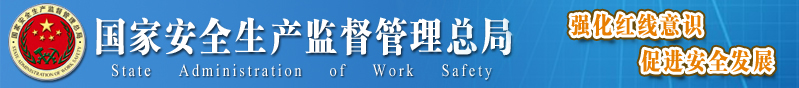 首页 > 公告公文 > 安全监管总局文件 > 正文 国家安全监管总局办公厅关于印发职业卫生技术服务机构工作规范的通知